Onderhoud en beheer van het landschap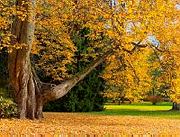 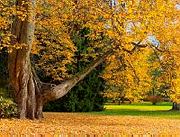 In Nederland zijn er nog verschillende gebieden waar de natuur zijn gang kan gaan. Een voorbeeld van zo’n gebied is het Nationale Park de Hoge Veluwe. Dit is een groot natuurterrein en ligt in Gelderland. Maar ook al mag de natuur haar gang gaan, het park heeft wel onderhoud nodig. Gebeurt dat niet, dan wordt het een grote wildernis.Wat weet ik al?Welke natuurgebieden in Nederland ken jij?Weet je wie het bos bij jou in de buurt onderhoudt?Sommige natuurgebieden zijn niet vrij toegankelijk. Waarom is dat denk je?Heb jij wel eens geholpen bij het onderhoud van de natuur?NatuurorganisatiesDe natuur om ons heen moet onderhouden worden. Een klein bos bij een stad of dorp wordt vaak onderhouden door de gemeente. Grotere natuurgebieden worden meestal door natuurorganisaties1 onderhouden. Zo worden de Oostvaardersplassen2 door Staatsbosbeheer beheerd. Staatsbosbeheer beheert in opdracht van de Rijksoverheid honderdduizenden hectare natuur en landschap in Nederland. Rijkswaterstaat is een organisatie van de overheid die zorgt voor onderhoud en beheer van wegen (en bermen) en wateroppervlaktes zoals het IJsselmeer.De doelstelling van natuurorganisaties is het in stand houden van plantensoorten (bijvoorbeeld heide), diersoorten (bijvoorbeeld korenwolf en muurhagedis) of omgeving (bijvoorbeeld stuifzandgebieden). Ze leggen bijvoorbeeld ecoducten aan. Daardoor kunnen dieren snelwegen op een veilige manier oversteken. Ecoducten zorgen er ook voor dat natuurgebieden met elkaar verbonden worden. Het onderhoud van natuurgebieden gebeurt zoveel mogelijk met inzet van natuurlijke middelen. Begrazing3 door een schaapskudde is daar een voorbeeld van. De kudde eet de grasachtige planten en de jonge boompjes op en laat de heide staan.Veel van de inkomsten van natuurorganisaties komen van giften4 of donaties5, maar ook van recreatie- en landbouwactiviteiten. Bijvoorbeeld van kano- en fietsverhuur en van de rietoogst. De opbrengsten komen weer ten goede aan (het onderhoud van) de natuur.VraagEen ecoduct is:Een brug over een snelweg bestemd voor het verkeer.Een brug over de snelweg bestemd voor dieren.Een tunnel bestemd voor verkeer onder een rivier.Een tunnel bestemd voor dieren onder een rivier.Natuur dicht bij huisNatuur is overal aanwezig. Ook bij jou in de buurt: bermen en sloten, bos en houtwallen. Het onderhoud van al die natuur, denk aan maaien (berm), snoeien (houtwal) en slootonderhoud, moet minimaal één keer per jaar uitgevoerd worden. De gemeente of het waterschap is meestal verantwoordelijk voor het onderhoud.Langs weilanden zie je vaak houtwallen6 staan. Ze worden meestal door de gemeente, de grondeigenaren of vrijwilligers aangelegd en onderhouden. Houtwallen zijn natuurlijke (erf)afscheidingen. Ze zijn soms beschermd. Ze hebben dan een ‘landschappelijke waarde’ en mogen niet zomaar omgezaagd worden.Houtwallen zorgen voor variatie in het landschap en voor ruimte voor verschillende dier- en plantensoorten (mus, vink, vleermuis en wilde roos). Ze bieden in de zomer een schaduwplek voor paarden en koeien. Die schaduw kan er echter ook voor zorgen dat gewassen slechter groeien. De dieren die in de houtwal hun schuilplek vinden kunnen ook de oogst opeten (muizen). Daarnaast kunnen houtwallen bij slecht onderhoud gevaarlijke verkeerssituaties opleveren. Voor het onderhoud is dan ook goed overleg nodig tussen overheid, natuurorganisaties en grondeigenaren.VraagWie is verantwoordelijk voor het onderhoud van grote sloten en rivieren?De gemeenteDe grondeigenaarHet waterschapVormen van onderhoudHet onderhoud van natuur kan op verschillende manieren worden uitgevoerd. Waar mogelijk mag de natuur haar gang gaan. De mens doet daar nauwelijks iets. In deze gebieden voeren de natuurlijke grazers (paard, rund, schaap) vaak het maaiwerk uit.Daarnaast heb je gebieden die intensiever beheerd worden. Hier doet de mens van alles. Dit beheer kan met de hand of met machines worden uitgevoerd. Enkele voorbeelden van dit soort onderhoud zijn:paden vrijhouden van struikgewas en omgevallen bomen (zorgen dat ze niet te smal worden);bodembedekking van paden aanvullen met zand of leem;afrastering plaatsen, (verrotte) palen vervangen en draden strak trekken;maaien en afvoeren van maaigewas (verschralen7);snoeien8 om verkeershinder te voorkomen;knotten9;verwijderen van ongewenste soorten die van nature niet voorkomen in het gebied (bijvoorbeeld Amerikaanse vogelkers);afplaggen10 (verschralen) van bijvoorbeeld heidevelden.VraagWaar is een bosmaaier voor bedoeld?Om bomen te snoeien.Om graspollen en opkomende struiken te maaien.Om gras te maaien.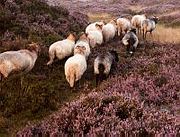 Figuur 2: Op de Drunense duinen (heidegebied) zorgt de schaapskudde ervoor dat de heide blijft bestaan.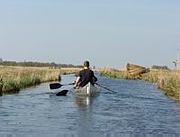 Figuur 3: In Nationaal Park Weerribben-Wieden kun je kano’s huren. Maar er wordt ook riet geoogst en verkocht.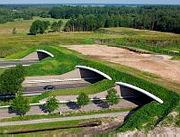 Figuur 4: Snelwegen doorkruisen Nederland. Via ecoducten kunnen dieren de snelweg op een veilige manier oversteken.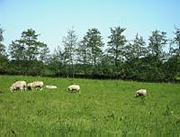 Figuur 5: Houtwallen bieden beschutting en nestmogelijkheden voor diverse wilde dieren.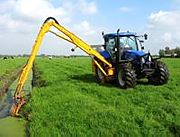 Figuur 6: In Nederland is het waterschap verantwoordelijk voor het onderhoud van grote sloten en rivieren.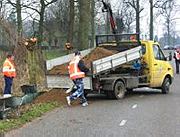 Figuur 7: Een berm biedt broed- en schuilplekken voor verschillende dieren, maar moet ook kort gehouden worden voor de verkeersveiligheid.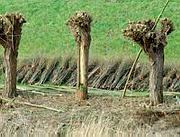 Figuur 8: Eens in de 3 tot 5 jaar moet je wilgen of elzen knotten. Het werk wordt meestal gedaan door vrijwilligers. Overal in het land zijn knotgroepen actief.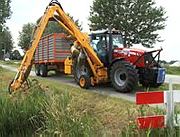 Figuur 9: Het maaien van bermen gebeurt met een trekker met klepelmaaier en met een bosmaaier (gras om de bomen en palen).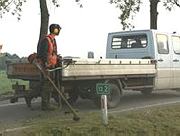 Figuur 10: Met een bosmaaier kun je graspollen en opkomende struiken maaien. Je moet hierbij de juiste gehoor- en lichaamsbescherming dragen.